关于在《厦门日报》上刊登厦门港东渡港区5#-16#泊位N9-N10堆场改造工程环境影响评价报告书征求意见稿公示的请示公司领导：厦门市庚壕环境科技集团有限责任公司受我司委托已完成《厦门港东渡港区5#-16#泊位N9-N10堆场改造工程环境影响评价报告书》（征求意见稿）编制。根据《环境影响评价公众参与办法》，现需在《厦门日报》上进行环境影响评价信息公示（内容详见附件），征求公众意见和建议。公示时间暂定为2021年8月23日和24日。●预算费用（含税）明细如下：（单位：人民币）●供应商信息如下：户名：厦门合讯广告有限公司开户行：工商银行报业支行     账  号：4100025119210021077以上妥否，请批示。综合事务部   2021年8月16日附件：厦门日报公示刊登排版附件：厦门日报公示刊登排版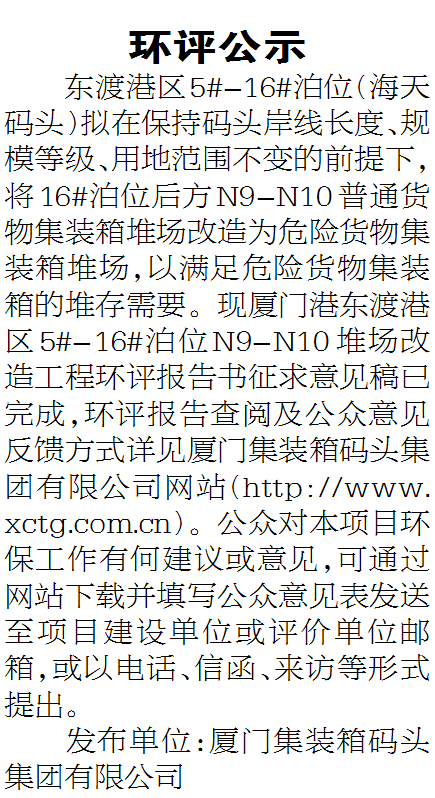 序号项目单位数量单价金额1公示标题个19个字/100.00元（不满一行按一行算）100.002内容文字行2014个字一行/70元（不满一行按一行算）（一个标点符号为一个字，一个字母为一个字，两个数字为一个字）1400.00备注：以上报价已含税（增值税专用发票，税率10%），货币单位人民币元备注：以上报价已含税（增值税专用发票，税率10%），货币单位人民币元备注：以上报价已含税（增值税专用发票，税率10%），货币单位人民币元备注：以上报价已含税（增值税专用发票，税率10%），货币单位人民币元单日单条公示费用合计：1500.00单日单条公示费用合计：1500.00根据要求，该公示需于2021年8月23日-24日在《厦门日报》公示两天，故预算费用合计为1500.00*2=3000.00元。根据要求，该公示需于2021年8月23日-24日在《厦门日报》公示两天，故预算费用合计为1500.00*2=3000.00元。根据要求，该公示需于2021年8月23日-24日在《厦门日报》公示两天，故预算费用合计为1500.00*2=3000.00元。根据要求，该公示需于2021年8月23日-24日在《厦门日报》公示两天，故预算费用合计为1500.00*2=3000.00元。根据要求，该公示需于2021年8月23日-24日在《厦门日报》公示两天，故预算费用合计为1500.00*2=3000.00元。根据要求，该公示需于2021年8月23日-24日在《厦门日报》公示两天，故预算费用合计为1500.00*2=3000.00元。